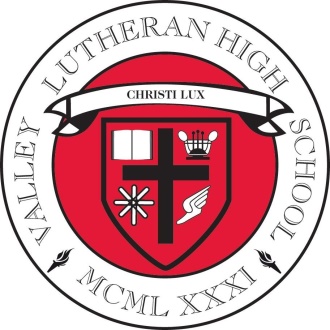 Freshman Summer Reading List2019-2020A.  	Required reading #1:  The Lord of the Flies by William Golding                  	Students will be given an assessment on the reading at the beginning of the year B. 	 Required Reading #2: Love Does by Bob Goff  		All of the student body will be reading this book during the summer.  We will be using                             this for discussions, family groups, and chapels. Freshman HonorsSummer Reading2019-2020Freshman Honors placement is determined in the late summer, pending completion of all files, receipt of transcripts, and placement test scores.  For this reason, there is no additional summer work required of the Freshman Honors English students. “Learning, Serving, Sharing Christ”Sophomore Summer Reading List2019-2020A.  	Required reading #1: Hotel on the Corner of Bitter and Sweet by James and Jamie                Ford		-This assignment will be assessed at the beginning of the school year. B. 	 Required Reading #2 Love Does by Bob Goff  		All of the student body will be reading this book during the summer.  We will be using                             this for discussions, family groups, and chapels. “Learning, Serving, Sharing Christ”Honors Sophomore Summer Reading List2019-2020      A.       Required reading#1: Love Does by Bob Goff  		All of the student body will be reading this book during the summer.  We will be using                             this for discussions, family groups, and chapels.       B. 	      Required Reading #2: Hotel on the Corner of Bitter and Sweet by James and Jamie                       Ford	            -This assignment will be assessed at the beginning of the school year.     C.         Character Analysis Paper: Students will pick one character from The Hotel on the Corner of                       Bitter and Sweet and prove how the character moves the plot forward. This will be due                       by the start of class, typed and printed out, on Wednesday, August 7th.                                Below are the requirements for the character analysis paper: 5 paragraph essay (Introduction, 3 body paragraphs, and conclusion)Must be in correct MLA FormatMust have  thesisMust have 3 direct quotesMust have a Work Cited“Learning, Serving, Sharing Christ”Junior Summer Reading List2019-2020A.	Required Reading #1: Hound of the Baskervilles by Sir Arthur Conan DoyleStudents will be assessed formally during the first week of school. B.	Required Reading #2: Love Does by Bob Goff  		All of the student body will be reading this book during the summer.  We will be using                             this for discussions, family groups, and chapels. “Learning, Serving, Sharing Christ”Seniors Summer Reading List2019-2020 Required Reading #1: Things Fall Apart by Chinue Achebe        This assignment will be assessed within the first week of class.       B.  Required Reading #2:  Love Does by Bob Goff  		All of the student body will be reading this book during the summer.  We will be using                             this for discussions, family groups, and chapels. “Learning, Serving, Sharing Christ”